UCF Office of Technology Transfer 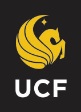 Copyright Disclosure FormPlease submit the completed and signed document to your Unit’s respective IP and Licensing Specialist using the contact information found on tt.research.ucf.edu/find-ip-team Type of Work (More than one selection may be applicable, e.g., for multimedia work):☐ Nondramatic Literary Work (Fiction, non-fiction, poetry, textbooks, reference works, directories, catalogs, advertising copy, compilations of information, computer program, training manual, game instructions, predominantly textual comic, secured tests, speeches, dissertations, theses)☐ Performing Arts (Musical and dramatic works, choreographic works, motion pictures, and other audiovisual works, including computer program screen outputs)☐ Sound Recording ☐ Visual Art (Paintings, sketches, drawings, sculptures, maps, photographs, scale models, jewelry designs, fabric designs, game pictorial matter, advertisements, product labels, artwork applied to clothing, cartoons, dolls, holograms, computer and laser artwork, posters, record jacket artwork, technical and mechanical drawings, architectural drawings or plans, blueprints, diagrams)     ☐ Architectural Work (Original building design created as constructed building or architectural plans, models or drawings)☐ Uncertain of the Type (Describe       )General character of Work (e.g., instructional DVD series, downloadable computer program):      Title of Work:       If the individual work titled above is a contribution to a periodical or a collection of various works, please provide the title of the collection:        Date of completion (Month/Day/Year):       Description of the project and the conditions under which the Work was completed:      Creator information Please complete all creator fields in their entirety.IMPORTANT NOTES: Department designation is used for credit reporting and future royalty revenue distributions. Please list department(s) responsible for providing financial support for this Work, including your salary and other support. Please indicate percentages if more than one department shared costs. If you are a student, please list the department(s) which provided financial or other support.Correctly identifying all creators is important, especially non-UCF creators, because by law, joint creators are entitled to an accounting of any profits received from licensing if there’s no written agreement otherwise. UCF Creator(s) LEAD Creator:Full name (Last, First):      Department:      Title:  Faculty  Student  Post Doc Country of Citizenship:      	Work Address:      Home Address:      	Phone Number:      Work Email:      Personal Email:      Specific contribution to Work (i.e., text, photograph, artwork):      Additional UCF Creator(s):Full name (Last, First):      Department:      Title:  Faculty  Student  Post DocCountry of Citizenship:      	Work Address:      Home Address:      	Phone Number:      Work Email:      Personal Email:      Specific contribution to Work (i.e., text, photograph, artwork):      Full name (Last, First):      Department:      Title:  Faculty  Student  Post DocCountry of Citizenship:      	Work Address:      Home Address:      	Phone Number:      Work Email:      Personal Email:      Specific contribution to Work (i.e., text, photograph, artwork):      Non-UCF Creator(s) (if any): Full name (Last, First):      Company Name:           Title:      Country of Citizenship:      	 Work Address:           Home Address:           Phone Number:      Work Email:      Personal Email:      Specific contribution to Work (i.e., text, photograph, artwork):      Full name (Last, First):      Company Name:           Title:      Country of Citizenship:      	 Work Address:           Home Address:           Phone Number:      Work Email:      Personal Email:      Specific contribution to Work (i.e., text, photograph, artwork):      Need more space to include additional authors/creators? Please provide their information as an attachment.Are there any creators whose contribution was anonymous or pseudonymous? Yes    No   If yes, please list:      Are there any creators who are no longer living? Yes    No   If yes, please identify and provide year of death:      Is any part of the Work derived or based upon a pre-existing work or does it contain any pre-existing materials or information from one or more outside sources? Yes    No   If yes, please list:      Was artificial intelligence technology (“AI”) used in relation to the creation of this Work, or was the Work produced by or with the assistance of AI?  Yes    No If Yes, is any content of the Work AI-generated?  Yes ☐   No   If yes, please list the AI-generated content, the AI tool used, how that AI tool operates, and how it was used to create the final work:      Copyright applicants have a duty to disclose the inclusion of AI-generated content in a work submitted for registration and to provide a brief explanation of the human author’s contributions to the Work. The U.S. Copyright Office intends to conduct case-by-case inquiries, focusing on “how the AI tool operates and how it was used to create the final work.” Have copies of this Work been publicly distributed or given to another for purposes of distribution to the public?  Yes ☐   No   If yes, please provide distribution information:      Financial support/contract identification (VERY IMPORTANT):Identify the specific grant, UCF project number, and the external sponsors (governmental agencies, industrial sponsors, private agencies, or others) that provided support used to defray the costs related to the creation of the Work. This information is needed to determine whether this Work is subject to the terms of sponsorship rights or obligations.External Funding: (List all sources of external funding administered by the University that supported this Work, including federal, corporate/industry, foundations, fellowship/salary support, etc.). If any sponsoring entity will be acknowledged in a publication, or another type of public disclosure to the scientific community, related to this Work, then please be sure to list such sponsoring entity below.No External Funding Declaration:  I attest and verify that no sources of external funding were used in the creation, conception, and/or fixing of this Work in a tangible medium of expression (putting into physical form that can be perceived, reproduced or otherwise communicated). Signature of UCF Creator: _________________________ Signature of UCF Creator: _________________________ Internal Funding: (List all funding sources administered by the University that directly or indirectly supported the Work, including departmental discretionary, startup, indirect costs, etc.) List any and all existing agreements regarding this Work: (e.g., sponsorship agreements, commissioned work agreements, confidential disclosure agreements, consulting agreements, material transfer agreements, visiting artist’s agreements, or other agreements that are in place.)Commercialization of the Work:What do you see as the commercial avenue for the Work?Potential licensees:What firms/companies do you think may be, or are, interested in the Work and why?Please also include 1) any industry contacts that you have made who may be interested in the Work and 2) any companies that have already expressed an interest in this Work or your other related works:      b. 	Are you interested in starting a company in relation to this Work?  Yes      No Signatures and Certifications of All Listed Creators (minors require counter signature by parent or legal guardian):UCF CREATOR CERTIFICATIONS*:I , the undersigned hereby disclose to the OTT of the University of Central Florida a copyright work, which I believe to be an original work and of which I certify that I am a creator. I further certify that I have not knowingly omitted the inclusion of any other creator(s).I, the undersigned, certify that I have read and agree with the contents of this disclosure. To the best of my knowledge, all statements and information provided in this disclosure form are true and complete.Although as a condition of my employment with UCF and/or my performance as University Personnel, I was obligated to assign, and assigned ownership of this Work to the University, I hereby reconfirm my assignment of this Work, expressly assigning any right, title and interest including, without limitation, the right to sue for and retain damages relating to past, present and future infringement thereof. I understand and agree that all rights, obligations and financial interests pertaining to or derived from the Work are determined under the applicable Collective Bargaining Agreement (https://www.collectivebargaining.ucf.edu/completecba.asp), UCF Policies (https://policies.ucf.edu/), UCF Regulations (https://regulations.ucf.edu), including UCF-2.033, and the UCFRF Royalty Distribution Guideline (https://www.research.ucf.edu/researchfoundation/FoundationTools.html). I also understand that the CBA, UCF Policies, and UCF Regulations change from time to time, and that it is my responsibility to be aware of the most up-to-date documents.  I understand and agree that authorization for use or revision of the Work outside of the University may only be granted by University or its designee UCFRF, and that in accordance with the UCFRF Royalty Distribution Guideline, distributable proceeds will be shared equally among the UCF creators and this signed disclosure is a written agreement relating to my equities and/or the allocation of proceeds, in the absence of an expressly superseding agreement, and subject to any preexisting terms or commitments to outside sponsoring contractors or agencies.      I agree to assist the University in obtaining releases from persons appearing in or giving financial or creative support to the development or use of the Work. I certify the development or use of the Work does not infringe upon any existing copyright or other legal right. In the event the University elects to formally protect the University’s rights in the Work, I will promptly execute any and all necessary documents to affirm, publicly formalize, and record the transfer to the University or the UCF Research Foundation, Inc.*SIGNATURES OF UCF CREATOR(S):_  __  		__________________________________________ 		____________________Date		Signature						Printed Name_  __  		__________________________________________ 		____________________Date		Signature						Printed Name_  __  		__________________________________________ 		____________________Date		Signature						Printed Name_  __  		__________________________________________ 		____________________Date		Signature						Printed NameSIGNATURES OF NON-UCF CREATOR(S):To the best of my knowledge, all statements and information provided in this disclosure form are true and complete.  _  __  		__________________________________________ 		____________________Date		Signature						Printed Name_  __  		__________________________________________ 		____________________Date		Signature						Printed Name_  __  		__________________________________________ 		____________________Date		Signature						Printed Name_  __  		__________________________________________ 		____________________Date		Signature						Printed NameSponsorUCF Project NumberSponsor Grant or Award NumberDescriptionCompanyContactEmail/Phone Number